Lane Head1714 C Mary  daughter of James Hepper of Lanehead RSPR1714 C Ann daughter of Jonathan Hardacre of Lanehead RSPR1715 B Thomas Hardicar of Lanehead PSPR1716 C  Thomas son of Jonathan Hardicar of Bordley RSPR?1718 c William son of Jonnath Harddicar of Bordley RSPR 1720 B William son of John Hardacre of Lanehead collier RSPR? 1721 B isabell Bossof Lonehead RSPR?1723 C Margit daughter of Jonathan Hardacre living on Bordley Moor RSPR? 1725 C Alice daughter of Jonathan Hardacker of Bordley Moor labourer RSPR ?1725 C Hanah daughter of Jona hardicker of Bordley Moor labourer RSPR?1728 B Mary wife of Jonathan Hardacker of Bordley Moor miner RSPR?1736 B Jonathan hardicker of Bordley Moor miner RSPR1757 C John son of John Thompson of Lanehead RSPR1772 C John son of Robert Wilkinson of Lanehead husbandman RSPR1774 C William son of Robirt Wilkinson of Lanehead husbandman RSPR1774  C Alice daughter of John Rilay of Lanehead  labourer RSPR1783 C James son of John Rilay of Lanehead  farmer RSPR1783 C James son of John Rilay of Lanehead  farmer RSPR1788 C Mary daughter of Wm Read of Lanehead farmer RSPR1793 B Ann wife of William Read of Lanehead farmer RSPR1839 owned by Richard Waddilove occupied by William Robinson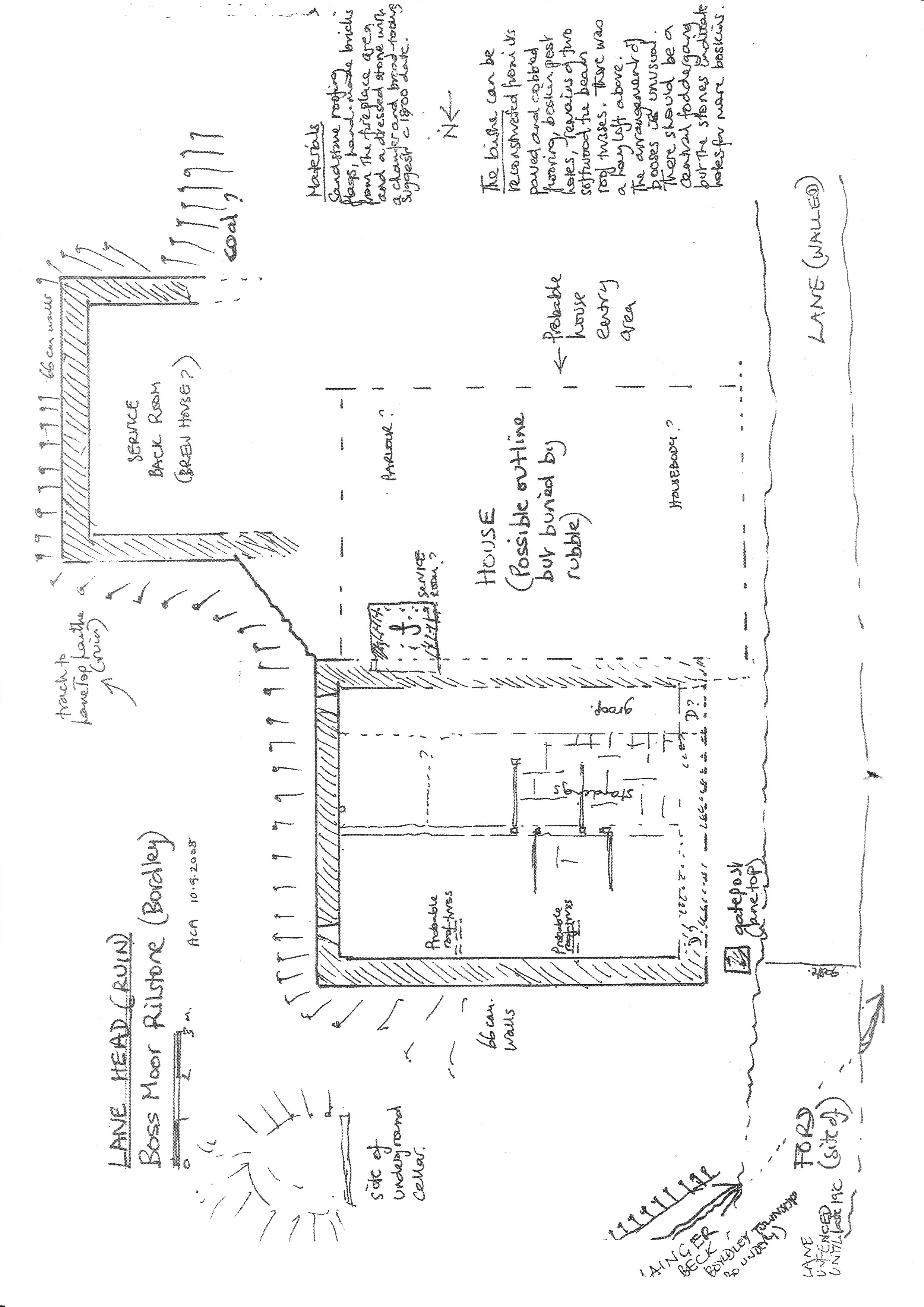 